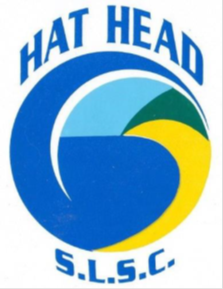 SEPTEMBER 2021SEPTEMBER 2021SEPTEMBER 2021SEPTEMBER 2021Saturday 18TH 1000 – 1400PATROL 2Sunday 19TH1000 – 1400PATROL 3Saturday 25TH 1000 – 1400 PATROL 4Sunday 26TH 1000 – 1400PATROL 5OCTOBER 2021OCTOBER 2021OCTOBER 2021OCTOBER 2021Saturday 2ND  1000 – 1400PATROL 2Sunday 3RD  1000 – 1400PATROL 3Monday 4TH 1000 – 1400 PATROL 4Sunday 10th 1000 – 1400PATROL 5Sunday 17th 1000 – 1400PATROL 2Sunday 24th 1000 – 1400PATROL 3Sunday 31ST 1000 – 1400 PATROL 4NOVEMBER 2021NOVEMBER 2021NOVEMBER 2021NOVEMBER 2021Sunday 7TH   1000 – 1400PATROL 5Sunday 14th 1000 – 1400PATROL 2Sunday 21ST  1000 – 1400PATROL 3Sunday 28th  1000 – 1400PATROL 4DECEMBER 2021DECEMBER 2021DECEMBER 2021DECEMBER 2021Sunday 5TH  1000 – 1400PATROL 5Sunday 12th 1000 – 1400PATROL 2Saturday 18th 0900 – 1700PATROL 3Sunday 19TH  0900 – 1700PATROL 4Saturday 25th  XMAS DAY0900 – 1700PATROL 2Sunday 26th  BOX DAY0900 – 1700PATROL 5Monday 27th       0900 – 1700PATROL 3Tuesday 28th  0900 – 1700PATROL 4JANUARY 2022JANUARY 2022JANUARY 2022JANUARY 2022Saturday 1ST NY DAY0900 – 1700PATROL 5Sunday 2ND 0900 – 1700PATROL 2Monday 3RD  0900 – 1700PATROL 3Saturday 8TH 0900 – 1700PATROL 4Sunday 9TH 0900 – 1700PATROL 5Saturday 15TH 0900 – 1700PATROL 2Sunday 16TH0900 – 1700PATROL 3Saturday 22ND   0900 – 1700PATROL 4Sunday 23RD 0900 – 1700PATROL 5Wednesday 26TH AUS DAY0900 – 1700 PATROL 2Saturday 29TH 1000 – 1400PATROL 3Sunday 30TH  1000 – 1400PATROL 4FEBRUARY 2022FEBRUARY 2022FEBRUARY 2022FEBRUARY 2022Saturday 5TH1000 – 1400PATROL 5Sunday 6TH   1000 – 1400PATROL 2Saturday 12TH 1000 – 1400PATROL 3Sunday 13TH1000 – 1400PATROL 4Saturday 19TH1000 – 1400PATROL 5Sunday 20TH  1000 – 1400PATROL 2Saturday 26TH  1000 – 1400PATROL 3Sunday 27TH 1000 – 1400PATROL 4MARCH 2022MARCH 2022MARCH 2022MARCH 2022Saturday 5TH1000 – 1400PATROL 5Sunday 6TH1000 – 1400PATROL 2Saturday 12TH 1000 – 1400PATROL 3Sunday 13TH1000 – 1400PATROL 4Saturday 19TH   1000 – 1400PATROL 5Sunday 20TH    1000 – 1400PATROL 2Saturday 26th  1000 – 1400PATROL 3Sunday 27TH1000 – 1400PATROL 4APRIL 2022APRIL 2022APRIL 2022APRIL 2022Saturday 2ND  1000 – 1400PATROL 5 Sunday 3RD   1000 – 1400PATROL 2Saturday 9TH   1000 – 1400PATROL 3Sunday 10th 1000 – 1400PATROL 4Friday 15th  GOOD FRIDAY1000 – 1400PATROL 5Saturday 16thEASTER SAT1000 – 1400PATROL 2Sunday 17TH  EASTER SUN1000 – 1400PATROL 3Monday 18TH EASTER MON1000 – 1400PATROL 4Saturday 23RD  1000 – 1400PATROL 5Sunday 24TH 1000 – 1400PATROL 2Monday 25th ANZAC DAY1000 – 1400PATROL 3TOTAL PATROLS      (0900 – 1700)PATROL 2 – 16    (4)PATROL 3 – 16    (4)PATROL 4 – 15    (4)PATROL 5 – 15    (4) (20/21) XMAS =5 